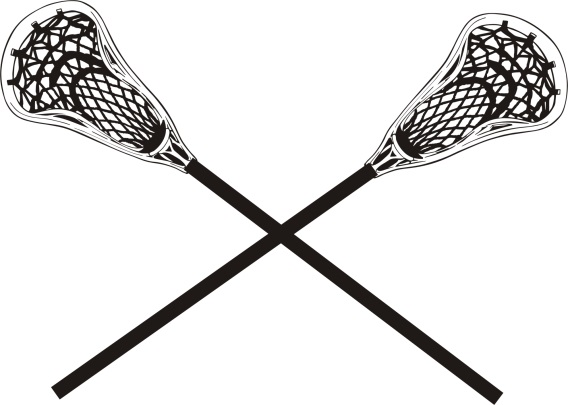 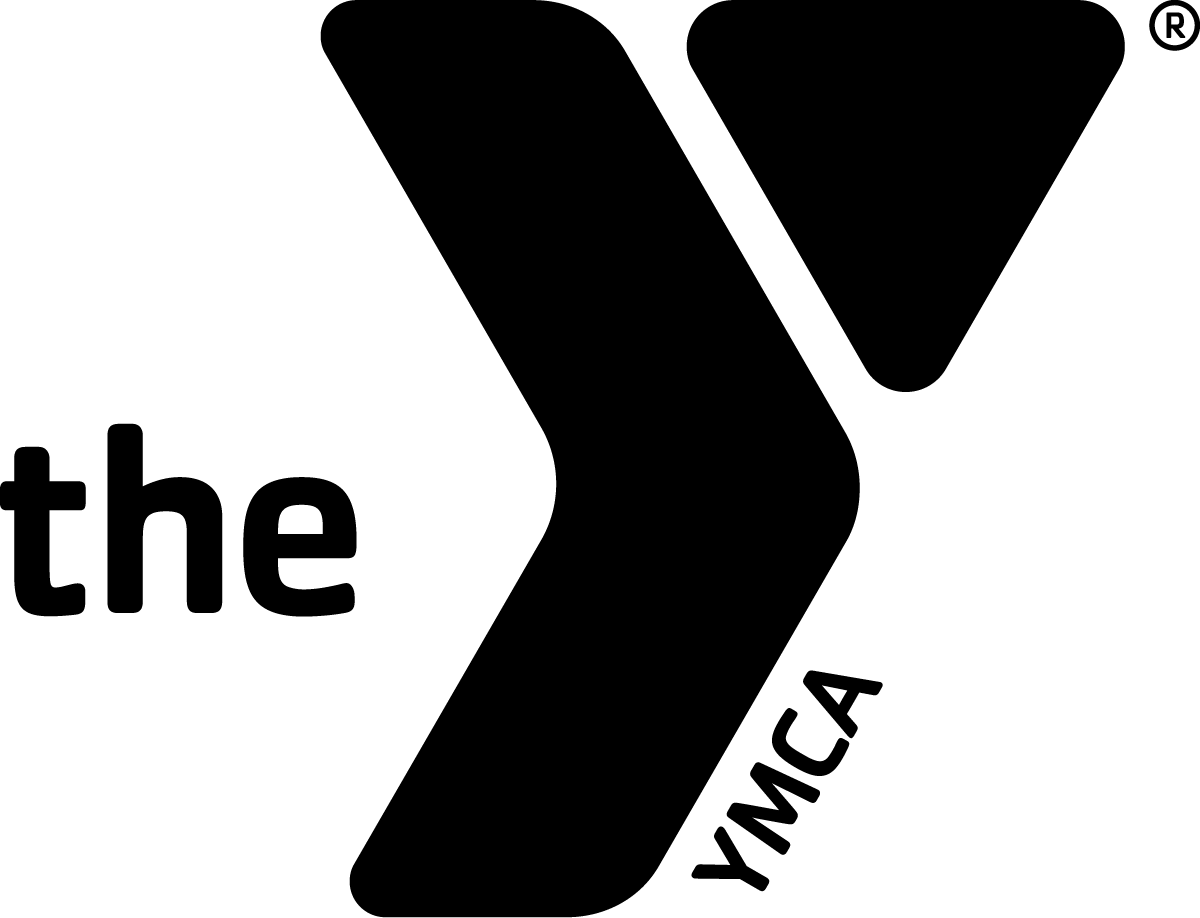 Clifton Springs Area YMCA Youth Lacrosse Program 2020SPONSORSHIP PACKAGES Gold Sponsor – $400+- Company name is the most prominent in all publicity, marketing, and website listings - Official Midlakes Youth Lacrosse logo lacrosse ball-Company name on team banner to be displayed at all home and tournament games-Company advertisement on program’s newsletters and schedule  - Company’s name utilized in any press releases sent to media platforms- Logo displayed on the csaymca.org lacrosse websiteSilver Sponsor – $200- $399 - Second most prominent in all event publicity and marketing, and website listings -Official Midlakes Youth Lacrosse logo lacrosse ball-Company name on team banner to be displayed at all home and tournament games- Logo displayed on the csaymca.org lacrosse website Bronze Sponsor – $100-$199-Company name and logo displayed on csaymca.org lacrosse website-Official Midlakes Youth Lacrosse logo lacrosse ballSupport Sponsor - $1-$99-Company name displayed on csaymca.org lacrosse website-------------------------------------------------------------------------------------------------SPONSORSHIP FORM Sponsorship Level (please select one)  Gold Sponsor-$400+ 					 Silver Sponsor-$200-$399 Bronze Sponsor - $100-$199 				 Support Sponsor-$10-$199 Company Name: __________________________________________________________ Contact Person: __________________________________________________________ Address: ________________________________________________________________ Phone Number: ____________________ Email__________________________________ All logos must be submitted to caitlin@csaymca.org. Logos must be JPG 300 dpi or higher.Please fill out and return to: Clifton Springs Area YMCA5 Crane StreetClifton Springs, NY 14432315-462-6184